Publicado en Monterrey, Nuevo León el 24/11/2021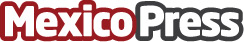 ¿Cómo se dieron las tendencias de construcción en 2021?La concientización medioambiental es una de las grandes apuestas que la construcción toma en cuenta, de acuerdo con DecoesferaDatos de contacto:Luis Tobias8182151000Nota de prensa publicada en: https://www.mexicopress.com.mx/como-se-dieron-las-tendencias-de-construccion Categorías: Nacional Bricolaje Interiorismo Construcción y Materiales http://www.mexicopress.com.mx